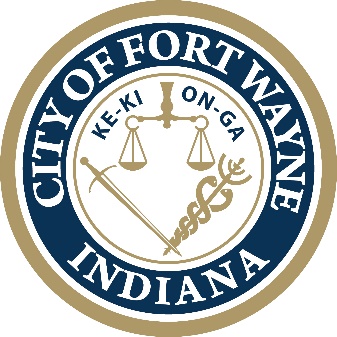 SPECIAL STREET PERMITThis is to certify that permission is granted to                                                                                   and their Agent(s) to construct, in accordance with approved Plans and Profiles, copies of which are on file in the office of the City Engineer of Fort Wayne, the following Streets in the City of Fort Wayne, Indiana:: ... centerline feet : ... centerline feet : ... centerline feet : ... centerline feet : ... centerline feet : ... centerline feet : ... centerline feet 	 All construction shall be in accordance with City of Fort Wayne Transportation Engineering Standards and the approved plans for this project.The said developer or his agent agrees to supply any and all permits and licenses required by ordinance, statute, or Federal Law, and insurance coverage against liability for damages resulting from injuries to persons or property incident to the work herein contemplated, and will hold the City free and harmless from any and all such claims.The City of Fort Wayne, Indiana, will in no way be held responsible for the payment of the work as set forth above, or for any part of such work other than previously agreed.The developer or his agent warrants his workmanship and all materials used in the work and agrees that during the guarantee period specified, he will at his own expense make all repairs which may become necessary by reason of improper workmanship or defective materials.  Such maintenance, however, shall not include any damage to the pavement or to any of the other items of work embraced by this contract resulting from any forces or circumstances beyond the control of the developer or his agent.To assure compliance with the City’s Street Specifications, the developer or his agent must notify the Technical Services Department, Inspection Division at (260) 427-1245 not less than 48 hours or more than 10 days prior to construction to furnish a City Inspector.  After the street has been constructed, the developer or his agent must submit a written request to the Board of Public Works for consideration to accept the work for maintenance.  If the work is accepted by the Board of Public Works, the developer or his agent is required to have a maintenance bond filed at the Board of Public Works Office.  The maintenance bond is to be in effect for a period of TWO (2) YEARS from the date of acceptance by the Board of Public Works.  The amount of the bond shall be determined by multiplying the centerline length of the street being accepted, times $10.00 per lineal foot., hereby accepts the conditions as set forth in this special street permit.By:						______________________	Signed Name, title				                  Date	Printed Name, titleAPPROVEDBoard of Public WorksShan Gunawardena, Chair				Matthew W Gray, ManagerTransportation Engineering ServicesKumar Menon, MemberChris Guerrero, MemberAttest:Michelle Fulk-Vondran, ClerkDate